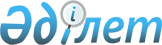 О некоторых вопросах республиканской собственностиПостановление Правительства Республики Казахстан от 23 июля 2021 года № 509      В соответствии с пунктом 1 статьи 114 Закона Республики Казахстан от 1 марта 2011 года "О государственном имуществе" Правительство Республики Казахстан ПОСТАНОВЛЯЕТ:

      1. Передать в установленном законодательством Республики Казахстан порядке республиканское имущество с баланса республиканского государственного учреждения "Комитет индустрии туризма" Министерства культуры и спорта Республики Казахстан в оплату акций:

      1) некоммерческого акционерного общества "Международный университет туризма и гостеприимства" согласно приложениям 1, 2, 3, 4 и 5 к настоящему постановлению;

      2) акционерного общества "Национальная компания "Kazakh Tourism" согласно приложениям 6 и 7 к настоящему постановлению.

      2. Комитету индустрии туризма Министерства культуры и спорта Республики Казахстан совместно с Комитетом государственного имущества и приватизации Министерства финансов Республики Казахстан в установленном законодательством Республики Казахстан порядке принять необходимые меры, вытекающие из настоящего постановления.

      3. Настоящее постановление вводится в действие со дня его подписания.

 Перечень имущества, передаваемого с баланса республиканского государственного учреждения "Комитет индустрии туризма" Министерства культуры и спорта Республики Казахстан в оплату акций некоммерческого акционерного общества "Международный университет туризма и гостеприимства"  Перечень имущества, передаваемого с баланса республиканского государственного учреждения "Комитет индустрии туризма" Министерства культуры и спорта Республики Казахстан в оплату акций некоммерческого акционерного общества "Международный университет туризма и гостеприимства"  Перечень имущества, передаваемого с баланса республиканского государственного учреждения "Комитет индустрии туризма" Министерства культуры и спорта Республики Казахстан в оплату акций некоммерческого акционерного общества "Международный университет туризма и гостеприимства"  Перечень имущества, передаваемого с баланса республиканского государственного учреждения "Комитет индустрии туризма" Министерства культуры и спорта Республики Казахстан в оплату акций некоммерческого акционерного общества "Международный университет туризма и гостеприимства"  Перечень имущества, передаваемого с баланса республиканского государственного учреждения "Комитет индустрии туризма" Министерства культуры и спорта Республики Казахстан в оплату акций некоммерческого акционерного общества "Международный университет туризма и гостеприимства"  Перечень имущества, передаваемого с баланса республиканского государственного учреждения "Комитет индустрии туризма" Министерства культуры и спорта Республики Казахстан в оплату акций акционерного общества "Национальная компания "Kazakh Tourism" Перечень имущества, передаваемого с баланса республиканского государственного учреждения "Комитет индустрии туризма" Министерства культуры и спорта Республики Казахстан в оплату акций акционерного общества "Национальная компания "Kazakh Tourism"
					© 2012. РГП на ПХВ «Институт законодательства и правовой информации Республики Казахстан» Министерства юстиции Республики Казахстан
				
      Премьер-Министр
Республики Казахстан 

А. Мамин
Приложение 1
к постановлению Правительства
Республики Казахстан
от 23 июля 2021 года № 509№ п/п

Инвентарный номер

Наименование имущества

Месторасположение

Площадь (кв.м)

Этажность

Кадастровый номер

1

2

3

4

5

6

7

1

232101000004

Строительство учебно-спортивного комплекса спортивной школы Олимпийского резерва (спортивный комплекс, площадь общая/ объем/ протяженность 3190,0 (кв.м.), площадь основная 2051,3 (кв.м.)), расположенного на земельном участке, кадастровый номер 19:307:160:242:1/А, площадь общая/ объем/ протяженность 3,75 (га).

Туркестанская область, город Туркестан, квартал 160, участок 242, строение 242, (РКА2201900182961643)

3190,0

2

19:307:160:242:1/А

 

2

233001000003

Инженерные сети спортивной школы Олимпийского резерва (мощение, кадастровый номер 19:307:160:242:2/I, площадь общая/объем/протяженность 1.0 (кв.м.)), (котельная, кадастровый номер 19:307:160:242:2/Б, площадь общая/объем/протяженность 27.6 (кв.м.), площадь основная 21.8 (кв.м.)), (трансформаторная подстанция, кадастровый номер 19:307:160:242:3/В, площадь общая/ объем/протяженность 59.7 (кв.м.), площадь основная 59.7 (кв.м.)). 

Туркестанская область, город Туркестан, квартал 160, участок 242, строение 242, (РКА2201900182961643)

1,0

 

-

 

19:307:160:242:2/I

Приложение 2
к постановлению Правительства
Республики Казахстан
от 23 июля 2021 года № 509№ п/п

Наименование имущества

Единица измерения

Количество

Инвентарный номер

1

2

3

4

5

1

Тележка для бревна

штук

1

235005000001

2

Тележка для матов

штук

1

235005000002

3

Тележка с мешком для мусора габ:900х450х900Н

штук

1

235005000003

4

Тележка с мешком для мусора габ:900х450х900Н

штук

1

235005000004

5

Весы для взвешивания мячей

штук

1

236003000001

6

Весы медицинские, от 0 до 150кг

штук

1

236003000002

7

Дозатор асептического мыла 150х70мм

штук

1

236003000003

8

Дозатор асептического мыла 150х70мм

штук

1

236003000004

9

Дозатор асептического мыла 150х70мм

штук

1

236003000005

10

Дозатор асептического мыла 150х70мм

штук

1

236003000006

11

Дозатор асептического мыла 150х70мм

штук

1

236003000007

12

Дозатор асептического мыла 150х70мм

штук

1

236003000008

13

Дозатор асептического мыла 150х70мм

штук

1

236003000009

14

Дозатор асептического мыла 150х70мм

штук

1

236003000010

15

Дозатор асептического мыла 150х70мм

штук

1

236003000011

16

Дозатор асептического мыла 150х70мм

штук

1

236003000012

17

Дозатор асептического мыла 150х70мм

штук

1

236003000013

18

Дозатор асептического мыла 150х70мм

штук

1

236003000014

19

Дозатор асептического мыла 150х70мм

штук

1

236003000015

20

Дозатор асептического мыла 150х70мм

штук

1

236003000016

21

Дозатор асептического мыла 150х70мм

штук

1

236003000017

22

Дозатор асептического мыла 150х70мм

штук

1

236003000018

23

Дозатор асептического мыла 150х70мм

штук

1

236003000019

24

Дозатор асептического мыла 150х70мм

штук

1

236003000020

25

Дозатор асептического мыла 150х70мм

штук

1

236003000021

26

Компьютер в комплекте +ARS.com 220В

штук

1

236006000150

27

Компьютер в комплекте +ARS.com 220В

штук

1

236006000151

28

Компьютер в комплекте +ARS.com 220В

штук

1

236006000152

29

Компьютер в комплекте +ARS.com 220В

штук

1

236006000153

30

Компьютер в комплекте +ARS.com 220В

штук

1

236006000154

31

Компьютер в комплекте +ARS.com 220В

штук

1

236006000155

32

Компьютер в комплекте +ARS.com 220В

штук

1

236006000156

33

Компьютер в комплекте +ARS.com 220В

штук

1

236006000157

34

Компьютер в комплекте +ARS.com 220В

штук

1

236006000158

35

Компьютер в комплекте +ARS.com 220В

штук

1

236006000159

36

Микроволновая печь V20л 400х250х400

штук

1

236009000031

37

Микроволновая печь V20л 400х250х400

штук

1

236009000032

38

Ноутбук

штук

1

236006000160

39

Облучатель бактерицидный настенно-потолочный, с рециркулятором, источник УФ излучения, ртутная лампа

штук

1

236007000001

40

Принтер /копир/ сканер, формат А4, 45кВт

штук

1

236006000161

41

Принтер /копир/ сканер, формат А4, 45кВт

штук

1

236006000162

42

Принтер /копир/ сканер, формат А4, 45кВт

штук

1

236006000163

43

Принтер /копир/ сканер, формат А4, 45кВт

штук

1

236006000164

44

Принтер /копир/ сканер, формат А4, 45кВт

штук

1

236006000165

45

Принтер /копир/ сканер, формат А4, 45кВт

штук

1

236006000166

46

Принтер /копир/ сканер, формат А4, 45кВт

штук

1

236006000167

47

Принтер /копир/ сканер, формат А4, 45кВт

штук

1

236006000168

48

Принтер /копир/ сканер, формат А4, 45кВт

штук

1

236006000169

49

Пылесос

штук

1

236009000033

50

Пылесос

штук

1

236009000034

51

Пылесос

штук

1

236009000035

52

Пылесос

штук

1

236009000036

53

Ростомер 

штук

1

236003000024

54

Рулетка измерительная 10 метров

штук

1

236003000025

55

Секундомер

штук

1

236003000026

56

Секундомер

штук

1

236003000027

57

Секундомер

штук

1

236003000028

58

Секундомер

штук

1

236003000029

59

Секундомер

штук

1

236003000030

60

Секундомер

штук

1

236003000031

61

Телевизор

штук

1

236009000037

62

Холодильник бытовой 700х700х1800

штук

1

236009000038

63

Холодильник бытовой 700х700х1800

штук

1

236009000039

64

Хронометр

штук

1

236003000022

65

Хронометр

штук

1

236003000023

66

Аппарат телефонный, модели Panasonic KX-TS2350

штук

1

237003000778

67

Аппарат телефонный, модели Panasonic KX-TS2350

штук

1

237003000779

68

Аппарат телефонный, модели Panasonic KX-TS2350

штук

1

237003000780

69

Аппарат телефонный, модели Panasonic KX-TS2350

штук

1

237003000781

70

Аппарат телефонный, модели Panasonic KX-TS2350

штук

1

237003000782

71

Аппарат телефонный, модели Panasonic KX-TS2350

штук

1

237003000783

72

Аппарат телефонный, модели Panasonic KX-TS2350

штук

1

237003000784

73

Аппарат телефонный, модели Panasonic KX-TS2350

штук

1

237003000785

74

Аппарат телефонный, модели Panasonic KX-TS2350

штук

1

237003000786

75

Аппарат телефонный, модели Panasonic KX-TS2350

штук

1

237003000787

76

Аппарат телефонный, модели Panasonic KX-TS2350

штук

1

237003000788

77

Блок из 3-х стульев для актового зала с подлокотниками

штук

1

237003000458

78

Блок из 3-х стульев для актового зала с подлокотниками

штук

1

237003000459

79

Блок из 3-х стульев для актового зала с подлокотниками

штук

1

237003000460

80

Блок из 3-х стульев для актового зала с подлокотниками

штук

1

237003000461

81

Блок из 3-х стульев для актового зала с подлокотниками

штук

1

237003000462

82

Блок из 3-х стульев для актового зала с подлокотниками

штук

1

237003000463

83

Блок из 3-х стульев для актового зала с подлокотниками

штук

1

237003000464

84

Блок из 3-х стульев для актового зала с подлокотниками

штук

1

237003000465

85

Блок из 3-х стульев для актового зала с подлокотниками

штук

1

237003000466

86

Блок из 3-х стульев для актового зала с подлокотниками

штук

1

237003000467

87

Блок из 3-х стульев для актового зала с подлокотниками

штук

1

237003000468

88

Блок из 3-х стульев для актового зала с подлокотниками

штук

1

237003000469

89

Блок из 3-х стульев для актового зала с подлокотниками

штук

1

237003000470

90

Блок из 3-х стульев для актового зала с подлокотниками

штук

1

237003000471

91

Блок из 3-х стульев для актового зала с подлокотниками

штук

1

237003000472

92

Блок из 3-х стульев для актового зала с подлокотниками

штук

1

237003000473

93

Вешалка секционная на 30 мест

штук

1

237003000474

94

Вешалка секционная на 30 мест

штук

1

237003000475

95

Вешалка секционная на 30 мест

штук

1

237003000476

96

Диван кож зам габ:2400х800х450

штук

1

237003000477

97

Диван кож зам габ:2400х800х450

штук

1

237003000478

98

Журнальный столик ЛДСП габ:1200х800х450

штук

1

237003000479

99

Ковер борцовский размером 11мх11 м с кругом диаметром 9 м

штук

1

237003000480

100

Ковер борцовский размером 11мх11 м с кругом диаметром 9 м

штук

1

237003000481

101

Ковер борцовский размером 17мх9 м с кругом диаметром 7 м

штук

1

237003000482

102

Ковер борцовский размером 17мх9 м с кругом диаметром 7 м

штук

1

237003000483

103

Ковер татами 8х8 м (комплект 32 мата размером 1х2 м каждый в т.ч. 14 штук красного света (зона безопасности)

штук

1

237003000484

104

Ковер татами 8х8 м (комплект 32 мата размером 1х2 м каждый в т.ч. 14 штук красного света (зона безопасности)

штук

1

237003000485

105

Конференц стол

штук

1

237003000486

106

Кресло офисное (кож зам) 450х450х800 

штук

1

237003000487

107

Кресло офисное (кож зам) 450х450х800 

штук

1

237003000488

108

Кресло офисное (кож зам) 450х450х800

штук

1

237003000489

109

Кресло офисное (кож зам) 450х450х800

штук

1

237003000490

110

Кресло офисное (кож зам) 450х450х800

штук

1

237003000491

111

Кресло офисное кож зам габ: 450 х 450 х 800

штук

1

237003000492

112

Кресло офисное кож зам габ: 450 х 450 х 800

штук

1

237003000493

113

Кресло офисное кож зам габ: 450 х 450 х 800

штук

1

237003000494

114

Кресло офисное кож зам габ: 450 х 450 х 800

штук

1

237003000495

115

Кресло офисное кож зам габ: 450 х 450 х 800

штук

1

237003000496

116

Кресло офисное кож зам габ: 450 х 450 х 800

штук

1

237003000497

117

Кресло офисное кож зам габ: 450 х 450 х 800

штук

1

237003000498

118

Кресло офисное кож зам габ: 450 х 450 х 800

штук

1

237003000499

119

Кресло офисное кож зам габ: 450 х 450 х 800

штук

1

237003000500

120

Кресло офисное кож зам габ: 450 х 450 х 800

штук

1

237003000501

121

Кухонный гарнитур 2400х600х2200

штук

1

237003000502

122

Кухонный гарнитур 2400х600х2200

штук

1

237003000503

123

Медицинский столик со стеклянной крышкой 775х450х880Н

штук

1

237003000504

124

Парта двухместная 1200 х 600 х 520 (5800)Н

штук

1

237003000505

125

Парта двухместная 1200 х 600 х 520 (5800)Н

штук

1

237003000506

126

Парта двухместная 1200 х 600 х 520 (5800)Н

штук

1

237003000507

127

Парта двухместная 1200 х 600 х 520 (5800)Н

штук

1

237003000508

128

Парта двухместная 1200 х 600 х 520 (5800)Н

штук

1

237003000509

129

Полочка для ванных принадлежностей

штук

1

237003000510

130

Полочка для ванных принадлежностей

штук

1

237003000511

131

Полочка для ванных принадлежностей

штук

1

237003000512

132

Полочка для ванных принадлежностей

штук

1

237003000513

133

Полочка для ванных принадлежностей

штук

1

237003000514

134

Полочка для ванных принадлежностей

штук

1

237003000515

135

Полочка для ванных принадлежностей

штук

1

237003000516

136

Полочка для ванных принадлежностей

штук

1

237003000517

137

Полочка для ванных принадлежностей

штук

1

237003000518

138

Полочка для ванных принадлежностей

штук

1

237003000519

139

Полочка для ванных принадлежностей

штук

1

237003000520

140

Полочка для ванных принадлежностей

штук

1

237003000521

141

Полочка для ванных принадлежностей

штук

1

237003000522

142

Полочка для ванных принадлежностей

штук

1

237003000523

143

Римский стул

штук

1

237003000524

144

Римский стул

штук

1

237003000525

145

Скамейка гимнастическая

штук

1

237003000526

146

Скамейка гимнастическая

штук

1

237003000527

147

Скамья без спинки

штук

1

237003000528

148

Скамья без спинки

штук

1

237003000529

153

Скамья без спинки

штук

1

237003000530

154

Скамья без спинки

штук

1

237003000531

155

Скамья без спинки

штук

1

237003000532

156

Скамья без спинки

штук

1

237003000533

157

Скамья без спинки

штук

1

237003000534

158

Скамья без спинки

штук

1

237003000535

159

Скамья без спинки

штук

1

237003000536

160

Скамья без спинки

штук

1

237003000537

161

Скамья без спинки

штук

1

237003000538

162

Скамья без спинки

штук

1

237003000539

163

Скамья без спинки

штук

1

237003000540

164

Скамья без спинки

штук

1

237003000541

165

Скамья без спинки

штук

1

237003000542

166

Скамья без спинки

штук

1

237003000543

167

Скамья без спинки

штук

1

237003000544

168

Скамья без спинки

штук

1

237003000545

169

Скамья без спинки

штук

1

237003000546

170

Скамья без спинки

штук

1

237003000547

171

Скамья без спинки

штук

1

237003000548

172

Скамья для переобуваний

штук

1

237003000549

173

Скамья для переобуваний

штук

1

237003000550

174

Скамья для переобуваний

штук

1

237003000551

175

Скамья для переобуваний

штук

1

237003000552

176

Скамья для переобуваний

штук

1

237003000553

177

Скамья для переобуваний

штук

1

237003000554

178

Скамья для переобуваний

штук

1

237003000555

179

Скамья для переобуваний

штук

1

237003000556

180

Скамья для переобуваний

штук

1

237003000557

181

Скамья для переобуваний

штук

1

237003000558

182

Скамья для переобуваний

штук

1

237003000559

183

Скамья для переобуваний

штук

1

237003000560

184

Скамья для переобуваний

штук

1

237003000561

185

Скамья для переобуваний

штук

1

237003000562

186

Скамья для переобуваний

штук

1

237003000563

187

Скамья для переобуваний

штук

1

237003000564

188

Скамья для переобуваний

штук

1

237003000565

189

Скамья для переобуваний

штук

1

237003000566

190

Скамья для переобуваний

штук

1

237003000567

191

Скамья для переобуваний

штук

1

237003000568

192

Скамья для переобуваний

штук

1

237003000569

193

Скамья для переобуваний

штук

1

237003000570

194

Скамья для переобуваний

штук

1

237003000571

195

Скамья для переобуваний

штук

1

237003000572

196

Скамья для переобуваний

штук

1

237003000573

197

Скамья для переобуваний

штук

1

237003000574

198

Скамья для переобуваний

штук

1

237003000575

199

Скамья для переобуваний

штук

1

237003000576

200

Скамья для переобуваний

штук

1

237003000577

201

Скамья для переобуваний

штук

1

237003000578

202

Скамья для переобуваний

штук

1

237003000579

203

Скамья на 4 места

штук

1

237003000580

204

Станок изометрический

штук

1

237003000581

205

Станок изометрический

штук

1

237003000582

206

Стеллаж для дисков и штанг

штук

1

237003000583

207

Стеллаж для хранения чистящих и дезинфекциирующих средств (мет) габ:600х400х1200Н

штук

1

237003000584

208

Стеллаж для хранения чистящих и дезинфекциирующих средств (мет) габ:600х400х1200Н

штук

1

237003000585

209

Стойка для выдачи одежды

штук

1

237003000586

210

Стол для настольного тенниса

штук

1

237003000587

211

Стол обеденный ламинированный габ:1400х700х750

штук

1

237003000588

212

Стол обеденный ламинированный габ:1400х700х750

штук

1

237003000589

213

Стол письменный однотумбовый ЛДСП габ:1300х650х740Н

штук

1

237003000590

214

Стол письменный однотумбовый ЛДСП габ:1300х650х740Н

штук

1

237003000591

215

Стол письменный однотумбовый ЛДСП габ:1300х650х740Н

штук

1

237003000592

216

Стол письменный однотумбовый ЛДСП габ:1300х650х740Н

штук

1

237003000593

217

Стол письменный однотумбовый ЛДСП габ:1300х650х740Н

штук

1

237003000594

218

Стол письменный однотумбовый ЛДСП габ:1300х650х740Н

штук

1

237003000595

219

Стол письменный однотумбовый ЛДСП габ:1300х650х740Н

штук

1

237003000596

220

Стол руководителя с приставным столиком габ:1900х750х760Н

штук

1

237003000597

221

Стол руководителя с приставным столиком габ:1900х750х760Н

штук

1

237003000598

222

Стол руководителя с приставным столиком габ:1900х750х760Н

штук

1

237003000599

223

Стул винтовой медицинский 490х660мм

штук

1

237003000600

224

Стул металлический (кож зам) габ:450х400х800

штук

1

237003000601

225

Стул металлический (кож зам) габ:450х400х800

штук

1

237003000602

226

Стул металлический (кож зам) габ:450х400х800

штук

1

237003000603

227

Стул металлический (кож зам) габ:450х400х800

штук

1

237003000604

228

Стул металлический (кож зам) габ:450х400х800

штук

1

237003000605

229

Стул металлический (кож зам) габ:450х400х800

штук

1

237003000606

230

Стул металлический (кож зам) габ:450х400х800

штук

1

237003000607

231

Стул металлический (кож зам) габ:450х400х800

штук

1

237003000608

232

Стул металлический (кож зам) габ:450х400х800

штук

1

237003000609

233

Стул металлический (кож зам) габ:450х400х800

штук

1

237003000610

234

Стул металлический (кож зам) габ:450х400х800

штук

1

237003000611

235

Стул металлический (кож зам) габ:450х400х800

штук

1

237003000612

236

Стул полумягкий (кож зам, металлический каркас) габ:450х400х800

штук

1

237003000613

237

Стул полумягкий (кож зам, металлический каркас) габ:450х400х800

штук

1

237003000614

238

Стул полумягкий (кож зам, металлический каркас) габ:450х400х800

штук

1

237003000615

239

Стул полумягкий (кож зам, металлический каркас) габ:450х400х800

штук

1

237003000616

240

Стул полумягкий (кож зам, металлический каркас) габ:450х400х800

штук

1

237003000617

241

Стул полумягкий (кож зам, металлический каркас) габ:450х400х800

штук

1

237003000618

242

Стул полумягкий (кож зам, металлический каркас) габ:450х400х800

штук

1

237003000619

243

Стул полумягкий (кож зам, металлический каркас) габ:450х400х800

штук

1

237003000620

244

Стул полумягкий (кож зам, металлический каркас) габ:450х400х800

штук

1

237003000621

245

Стул полумягкий (кож зам, металлический каркас) габ:450х400х800

штук

1

237003000623

246

Стул полумягкий (кож зам, металлический каркас) габ:450х400х800

штук

1

237003000624

247

Стул полумягкий (кож зам, металлический каркас) габ:450х400х800

штук

1

237003000625

248

Стул полумягкий (кож зам, металлический каркас) габ:450х400х800

штук

1

237003000626

249

Стул полумягкий (кож зам, металлический каркас) габ:450х400х800

штук

1

237003000627

250

Стул полумягкий (кож зам, металлический каркас) габ:450х400х800

штук

1

237003000628

251

Стул полумягкий (кож зам, металлический каркас) габ:450х400х800

штук

1

237003000629

252

Стул полумягкий (кож зам, металлический каркас) габ:450х400х800

штук

1

237003000630

253

Стул полумягкий (кож зам, металлический каркас) габ:450х400х800

штук

1

237003000631

254

Стул полумягкий (кож зам, металлический каркас) габ:450х400х800

штук

1

237003000632

255

Стул полумягкий (кож зам, металлический каркас) габ:450х400х800

штук

1

237003000633

256

Стул полумягкий (кож зам, металлический каркас) габ:450х400х800

штук

1

237003000634

257

Стул полумягкий (кож зам, металлический каркас) габ:450х400х800

штук

1

237003000635

258

Стул полумягкий (кож зам, металлический каркас) габ:450х400х800

штук

1

237003000636

259

Стул полумягкий (кож зам, металлический каркас) габ:450х400х800

штук

1

237003000637

260

Стул полумягкий (кож зам, металлический каркас) габ:450х400х800

штук

1

237003000638

261

Стул полумягкий (кож зам, металлический каркас) габ:450х400х800

штук

1

237003000639

262

Стул полумягкий (кож зам, металлический каркас) габ:450х400х800

штук

1

237003000640

263

Стул полумягкий (кож зам, металлический каркас) габ:450х400х800

штук

1

237003000641

264

Стул ученический 260 (300) х 260 (290) х 250 (280)

штук

1

237003000642

265

Стул ученический 260 (300) х 260 (290) х 250 (280)

штук

1

237003000643

266

Стул ученический 260 (300) х 260 (290) х 250 (280)

штук

1

237003000644

267

Стул ученический 260 (300) х 260 (290) х 250 (280)

штук

1

237003000645

268

Стул ученический 260 (300) х 260 (290) х 250 (280)

штук

1

237003000646

269

Стул ученический 260 (300) х 260 (290) х 250 (280)

штук

1

237003000647

270

Стул ученический 260 (300) х 260 (290) х 250 (280)

штук

1

237003000648

271

Стул ученический 260 (300) х 260 (290) х 250 (280)

штук

1

237003000649

272

Стул ученический 260 (300) х 260 (290) х 250 (280)

штук

1

237003000650

273

Стул ученический 260 (300) х 260 (290) х 250 (280)

штук

1

237003000651

274

Тумба под телевизор ЛДСП габ:1700х400х450

штук

1

237003000652

275

Шкаф для одежды двухстворчатый, ЛДСП ПВХ кромка габ:800х450х1820

штук

1

237003000653

276

Шкаф для одежды двухстворчатый, ЛДСП ПВХ кромка габ:800х450х1820

штук

1

237003000654

277

Шкаф для одежды двухстворчатый, ЛДСП ПВХ кромка габ:800х450х1820

штук

1

237003000655

278

Шкаф для одежды двухстворчатый, ЛДСП ПВХ кромка габ:800х450х1820

штук

1

237003000656

279

Шкаф для одежды двухстворчатый, ЛДСП ПВХ кромка габ:800х450х1820

штук

1

237003000657

280

Шкаф для одежды двухстворчатый, ЛДСП ПВХ кромка габ:800х450х1820

штук

1

237003000658

281

Шкаф для одежды двухстворчатый, ЛДСП ПВХ кромка габ:800х450х1820

штук

1

237003000659

282

Шкаф для одежды двухстворчатый, ЛДСП ПВХ кромка габ:800х450х1820

штук

1

237003000660

283

Шкаф для одежды индивидуальный, габ:500х400х1600

штук

1

237003000661

284

Шкаф для одежды индивидуальный, габ:500х400х1600

штук

1

237003000662

285

Шкаф для одежды индивидуальный, габ:500х400х1600

штук

1

237003000663

286

Шкаф для одежды индивидуальный, габ:500х400х1600

штук

1

237003000664

287

Шкаф для одежды индивидуальный, габ:500х400х1600

штук

1

237003000665

288

Шкаф для одежды индивидуальный, габ:500х400х1600

штук

1

237003000666

289

Шкаф для одежды индивидуальный, габ:500х400х1600

штук

1

237003000667

290

Шкаф для одежды индивидуальный, габ:500х400х1600

штук

1

237003000668

291

Шкаф для одежды индивидуальный, габ:500х400х1600

штук

1

237003000669

292

Шкаф для одежды индивидуальный, габ:500х400х1600

штук

1

237003000670

293

Шкаф для одежды индивидуальный, габ:500х400х1600

штук

1

237003000671

294

Шкаф для одежды индивидуальный, габ:500х400х1600

штук

1

237003000672

295

Шкаф для одежды индивидуальный, габ:500х400х1600

штук

1

237003000673

296

Шкаф для одежды индивидуальный, габ:500х400х1600

штук

1

237003000674

297

Шкаф для одежды индивидуальный, габ:500х400х1600

штук

1

237003000675

298

Шкаф для одежды индивидуальный, габ:500х400х1600

штук

1

237003000676

299

Шкаф для одежды индивидуальный, габ:500х400х1600

штук

1

237003000677

300

Шкаф для одежды индивидуальный, габ:500х400х1600

штук

1

237003000678

301

Шкаф для одежды индивидуальный, габ:500х400х1600

штук

1

237003000679

302

Шкаф для одежды индивидуальный, габ:500х400х1600

штук

1

237003000680

303

Шкаф для одежды индивидуальный, габ:500х400х1600

штук

1

237003000681

304

Шкаф для одежды индивидуальный, габ:500х400х1600

штук

1

237003000682

305

Шкаф для одежды индивидуальный, габ:500х400х1600

штук

1

237003000683

306

Шкаф для одежды индивидуальный, габ:500х400х1600

штук

1

237003000684

307

Шкаф для одежды индивидуальный, габ:500х400х1600

штук

1

237003000685

308

Шкаф для одежды индивидуальный, габ:500х400х1600

штук

1

237003000686

309

Шкаф для одежды индивидуальный, габ:500х400х1600

штук

1

237003000687

310

Шкаф для одежды индивидуальный, габ:500х400х1600

штук

1

237003000688

311

Шкаф для одежды индивидуальный, габ:500х400х1600

штук

1

237003000689

312

Шкаф для одежды индивидуальный, габ:500х400х1600

штук

1

237003000690

313

Шкаф для одежды индивидуальный, габ:500х400х1600

штук

1

237003000691

314

Шкаф для одежды индивидуальный, габ:500х400х1600

штук

1

237003000692

315

Шкаф для одежды индивидуальный, габ:500х400х1600

штук

1

237003000693

316

Шкаф для одежды индивидуальный, габ:500х400х1600

штук

1

237003000694

317

Шкаф для одежды индивидуальный, габ:500х400х1600

штук

1

237003000695

318

Шкаф для одежды индивидуальный, габ:500х400х1600

штук

1

237003000696

319

Шкаф для одежды индивидуальный, габ:500х400х1600

штук

1

237003000697

320

Шкаф для одежды индивидуальный, габ:500х400х1600

штук

1

237003000698

321

Шкаф для одежды индивидуальный, габ:500х400х1600

штук

1

237003000699

322

Шкаф для одежды индивидуальный, габ:500х400х1600

штук

1

237003000700

323

Шкаф для одежды индивидуальный, габ:500х400х1600

штук

1

237003000701

324

Шкаф для одежды индивидуальный, габ:500х400х1600

штук

1

237003000702

325

Шкаф для одежды индивидуальный, габ:500х400х1600

штук

1

237003000703

326

Шкаф для одежды индивидуальный, габ:500х400х1600

штук

1

237003000704

327

Шкаф для одежды индивидуальный, габ:500х400х1600

штук

1

237003000718

328

Шкаф для одежды индивидуальный, габ:500х400х1600

штук

1

237003000719

329

Шкаф для одежды индивидуальный, габ:500х400х1600

штук

1

237003000720

330

Шкаф для одежды индивидуальный, габ:500х400х1600

штук

1

237003000721

331

Шкаф для одежды индивидуальный, габ:500х400х1600

штук

1

237003000722

332

Шкаф для одежды индивидуальный, габ:500х400х1600

штук

1

237003000723

333

Шкаф для одежды индивидуальный, габ:500х400х1600

штук

1

237003000724

334

Шкаф для одежды индивидуальный, габ:500х400х1600

штук

1

237003000725

335

Шкаф для одежды индивидуальный, габ:500х400х1600

штук

1

237003000726

336

Шкаф для одежды индивидуальный, габ:500х400х1600

штук

1

237003000727

337

Шкаф для одежды индивидуальный, габ:500х400х1600

штук

1

237003000728

338

Шкаф для одежды индивидуальный, габ:500х400х1600

штук

1

237003000729

339

Шкаф для одежды индивидуальный, габ:500х400х1600

штук

1

237003000730

340

Шкаф для одежды индивидуальный, габ:500х400х1600

штук

1

237003000718

341

Шкаф для одежды индивидуальный, габ:500х400х1600

штук

1

237003000719

342

Шкаф для одежды индивидуальный, габ:500х400х1600

штук

1

237003000720

343

Шкаф для одежды индивидуальный, габ:500х400х1600

штук

1

237003000721

344

Шкаф для одежды индивидуальный, габ:500х400х1600

штук

1

237003000722

345

Шкаф для одежды индивидуальный, габ:500х400х1600

штук

1

237003000723

346

Шкаф для одежды индивидуальный, габ:500х400х1600

штук

1

237003000724

347

Шкаф для одежды индивидуальный, габ:500х400х1600

штук

1

237003000725

348

Шкаф для одежды индивидуальный, габ:500х400х1600

штук

1

237003000726

349

Шкаф для одежды индивидуальный, габ:500х400х1600

штук

1

237003000727

350

Шкаф для одежды индивидуальный, габ:500х400х1600

штук

1

237003000728

351

Шкаф для одежды индивидуальный, габ:500х400х1600

штук

1

237003000729

352

Шкаф для одежды индивидуальный, габ:500х400х1600

штук

1

237003000730

353

Шкаф для одежды индивидуальный, габ:500х400х1600

штук

1

237003000731

354

Шкаф для одежды индивидуальный, габ:500х400х1600

штук

1

237003000732

355

Шкаф для одежды индивидуальный, габ:500х400х1600

штук

1

237003000733

356

Шкаф для одежды индивидуальный, габ:500х400х1600

штук

1

237003000734

357

Шкаф для одежды индивидуальный, габ:500х400х1600

штук

1

237003000735

358

Шкаф для одежды индивидуальный, габ:500х400х1600

штук

1

237003000736

359

Шкаф для одежды индивидуальный, габ:500х400х1600

штук

1

237003000737

360

Шкаф для одежды индивидуальный, габ:500х400х1600

штук

1

237003000738

361

Шкаф для одежды индивидуальный, габ:500х400х1600

штук

1

237003000739

362

Шкаф для одежды индивидуальный, габ:500х400х1600

штук

1

237003000740

363

Шкаф для одежды индивидуальный, габ:500х400х1600

штук

1

237003000741

364

Шкаф для одежды индивидуальный, габ:500х400х1600

штук

1

237003000742

365

Шкаф для одежды индивидуальный, габ:500х400х1600

штук

1

237003000743

366

Шкаф для одежды индивидуальный, габ:500х400х1600

штук

1

237003000744

367

Шкаф для одежды индивидуальный, габ:500х400х1600

штук

1

237003000745

368

Шкаф для одежды индивидуальный, габ:500х400х1600

штук

1

237003000746

369

Шкаф для одежды индивидуальный, габ:500х400х1600

штук

1

237003000747

370

Шкаф для одежды индивидуальный, габ:500х400х1600

штук

1

237003000748

371

Шкаф для одежды индивидуальный, габ:500х400х1600

штук

1

237003000749

372

Шкаф для одежды индивидуальный, габ:500х400х1600

штук

1

237003000750

373

Шкаф для одежды индивидуальный, габ:500х400х1600

штук

1

237003000751

374

Шкаф для одежды индивидуальный, габ:500х400х1600

штук

1

237003000752

375

Шкаф для одежды индивидуальный, габ:500х400х1600

штук

1

237003000753

376

Шкаф для одежды индивидуальный, габ:500х400х1600

штук

1

237003000754

377

Шкаф для одежды индивидуальный, габ:500х400х1600

штук

1

237003000755

378

Шкаф для одежды индивидуальный, габ:500х400х1600

штук

1

237003000756

379

Шкаф для одежды индивидуальный, габ:500х400х1600

штук

1

237003000757

380

Шкаф для одежды индивидуальный, габ:500х400х1600

штук

1

237003000758

381

Шкаф для одежды индивидуальный, габ:500х400х1600

штук

1

237003000759

382

Шкаф для одежды индивидуальный, габ:500х400х1600

штук

1

237003000760

383

Шкаф для одежды индивидуальный, габ:500х400х1600

штук

1

237003000761

384

Шкаф для одежды индивидуальный, габ:500х400х1600

штук

1

237003000762

385

Шкаф для одежды индивидуальный, габ:500х400х1600

штук

1

237003000763

386

Шкаф медицинский инструментальный

штук

1

237003000764

387

Шкаф офисный для документов габ:800х450х1820

штук

1

237003000765

388

Шкаф офисный для документов габ:800х450х1820

штук

1

237003000766

389

Шкаф офисный для документов габ:800х450х1820

штук

1

237003000767

390

Шкаф офисный для документов габ:800х450х1820

штук

1

237003000768

391

Шкаф офисный для документов габ:800х450х1820

штук

1

237003000769

392

Шкаф офисный для документов габ:800х450х1820

штук

1

237003000770

393

Шкаф офисный для документов габ:800х450х1820

штук

1

237003000771

394

Шкаф офисный для документов габ:800х450х1820

штук

1

237003000772

395

Шкаф офисный для документов габ:800х450х1820

штук

1

237003000773

396

Шкаф офисный для документов габ:800х450х1820

штук

1

237003000774

397

Шкаф офисный для документов габ:800х450х1820

штук

1

237003000775

398

Шкаф офисный для документов габ:800х450х1820

штук

1

237003000776

399

Аппарат для выдачи бумаги

штук

1

238308006047

400

Аппарат для выдачи бумаги

штук

1

238308006048

401

Аппарат для выдачи бумаги

штук

1

238308006049

402

Аппарат для выдачи бумаги

штук

1

238308006050

403

Аппарат для выдачи бумаги

штук

1

238308006051

404

Аппарат для выдачи бумаги

штук

1

238308006052

405

Аппарат для выдачи бумаги

штук

1

238308006053

406

Аппарат для выдачи бумаги

штук

1

238308006054

407

Аппарат для выдачи бумаги

штук

1

238308006055

408

Аппарат для выдачи бумаги

штук

1

238308006056

409

Аппарат для выдачи бумаги

штук

1

238308006057

410

Аппарат для выдачи бумаги

штук

1

238308006058

411

Аппарат для выдачи бумаги

штук

1

238308006059

412

Батут

штук

1

238308006060

413

Батут складной массовый

штук

1

238308006061

414

Батут складной массовый

штук

1

238308006062

415

Беговая дорожка

штук

1

238308006063

416

Бревно гимнастическое 

штук

1

238308006064

417

Брусья гимнастические 

штук

1

238308006065

418

Брусья параллельные

штук

1

238308006066

419

Булава гимнастическая 

штук

1

238308006067

420

Булава гимнастическая 

штук

1

238308006068

421

Булава гимнастическая 

штук

1

238308006069

422

Булава гимнастическая 

штук

1

238308006070

423

Велотренажер

штук

1

238308006071

424

Винтовка для борьбы, макет

штук

1

238308006072

425

Винтовка для борьбы, макет

штук

1

238308006073

426

Винтовка для борьбы, макет

штук

1

238308006074

427

Винтовка для борьбы, макет

штук

1

238308006075

428

Винтовка для борьбы, макет

штук

1

238308006076

429

Винтовка для борьбы, макет

штук

1

238308006077

430

Винтовка для борьбы, макет

штук

1

238308006078

431

Винтовка для борьбы, макет

штук

1

238308006079

432

Винтовка для борьбы, макет

штук

1

238308006080

433

Винтовка для борьбы, макет

штук

1

238308006081

434

Винтовка для борьбы, макет

штук

1

238308006082

435

Винтовка для борьбы, макет

штук

1

238308006083

436

Волейбольная сетка

штук

1

238308006084

437

Ворота футбольные

штук

1

238308006085

438

Ворота футбольные

штук

1

238308006086

439

Ворота футбольные игровые

штук

1

238308006087

440

Ворота футбольные игровые

штук

1

238308006088

441

Гантели массивные 2,2,5,3,4,5 кг

штук

1

238308006089

442

Гантели массивные 2,2,5,3,4,5 кг

штук

1

238308006090

443

Гантели массивные 2,2,5,3,4,5 кг

штук

1

238308006091

444

Гантели массивные 2,2,5,3,4,5 кг

штук

1

238308006092

445

Гантели массивные 2 кг

штук

1

238308006093

446

Гантели массивные 2 кг

штук

1

238308006094

447

Гантели массивные 2 кг

штук

1

238308006095

448

Гантели массивные 2 кг

штук

1

238308006096

449

Гантели массивные 4 кг

штук

1

238308006097

450

Гантели массивные 4 кг

штук

1

238308006098

451

Гантели массивные 4 кг

штук

1

238308006099

452

Гантели массивные 4 кг

штук

1

238308006100

453

Гантели массивные 8 кг

штук

1

238308006101

454

Гантели массивные 8 кг

штук

1

238308006102

455

Гантели массивные 8 кг

штук

1

238308006103

456

Гантели массивные 8 кг

штук

1

238308006104

457

Гири спортивные массой 16,24,32 кг 

штук

1

238308006105

458

Гири спортивные массой 16,24,32 кг 

штук

1

238308006106

459

Гири спортивные массой 16,24,32 кг 

штук

1

238308006107

460

Гири спортивные массой 16,24,32 кг 

штук

1

238308006108

461

Гребной тренажер

штук

1

238308006109

462

Двухсекционный турник с лестницей

штук

1

238308006110

463

Диспенсер 295х370х390

штук

1

238308006111

464

Диспенсер 295х370х390

штук

1

238308006112

465

Диспенсер 295х370х390

штук

1

238308006113

466

Диспенсер 295х370х390

штук

1

238308006114

467

Диспенсер 295х370х390

штук

1

238308006115

468

Диспенсер 295х370х390

штук

1

238308006116

469

Диспенсер 295х370х390

штук

1

238308006117

470

Диспенсер 295х370х390

штук

1

238308006118

471

Диспенсер 295х370х390

штук

1

238308006119

472

Диспенсер 295х370х390

штук

1

238308006120

473

Диспенсер 295х370х390

штук

1

238308006121

474

Доска классная настенная 3-х элементная 3000х1000

штук

1

238308006122

475

Доска настенная аудиторная 3000х1000

штук

1

238308006123

476

Интерактивная доска с проектором 1205х1795

штук

1

238308006124

477

Канат для лазанья

штук

1

238308006125

478

Канат для лазанья

штук

1

238308006126

479

Канат для лазанья

штук

1

238308006127

480

Канат для перетягивания

штук

1

238308006128

481

Канат для перетягивания

штук

1

238308006129

482

Канат для перетягивания

штук

1

238308006130

483

Канат для перетягивания

штук

1

238308006131

484

Кинжал для борьбы макет

штук

1

238308006132

485

Кинжал для борьбы, макет

штук

1

238308006133

486

Кинжал для борьбы, макет

штук

1

238308006134

487

Кинжал для борьбы, макет

штук

1

238308006135

488

Кинжал для борьбы, макет

штук

1

238308006136

489

Кинжал для борьбы, макет

штук

1

238308006137

490

Кинжал для борьбы, макет

штук

1

238308006138

491

Кинжал для борьбы, макет

штук

1

238308006139

492

Кинжал для борьбы, макет

штук

1

238308006140

493

Кинжал для борьбы, макет

штук

1

238308006141

494

Кинжал для борьбы, макет

штук

1

238308006142

495

Кинжал для борьбы, макет

штук

1

238308006143

496

Козел гимнастический прыжковый

штук

1

238308006144

497

Козел гимнастический прыжковый

штук

1

238308006145

498

Кольца гимнастические

штук

1

238308006146

499

Кольца гимнастические

штук

1

238308006147

500

Кольца гимнастические

штук

1

238308006148

501

Кольца гимнастические

штук

1

238308006149

502

Кольца гимнастические

штук

1

238308006150

503

Кольца гимнастические

штук

1

238308006151

504

Кольцо для баскетбола

штук

1

238308006152

505

Кольцо для баскетбола

штук

1

238308006153

506

Контейнер мусорный металлический V0,75 м3

штук

1

238308006154

507

Контейнер мусорный металлический V0,75 м3

штук

1

238308006155

508

Контейнер мусорный металлический V0,75 м3

штук

1

238308006156

509

Контейнер мусорный металлический V0,75 м3

штук

1

238308006157

510

Конь гимнастический 

штук

1

238308006158

511

Конь гимнастический 

штук

1

238308006159

512

Кушетка медицинская 1900х600х600мм

штук

1

238308006160

513

Мат гимнастический

штук

1

238308006161

514

Мат гимнастический

штук

1

238308006162

515

Мат гимнастический

штук

1

238308006163

516

Мат гимнастический

штук

1

238308006164

517

Мат гимнастический

штук

1

238308006165

518

Мат гимнастический

штук

1

238308006166

519

Мат гимнастический

штук

1

238308006167

520

Мат гимнастический

штук

1

238308006168

521

Мат гимнастический

штук

1

238308006169

522

Мат гимнастический

штук

1

238308006170

523

Мат гимнастический

штук

1

238308006171

524

Мат гимнастический

штук

1

238308006172

525

Мат гимнастический

штук

1

238308006173

526

Мат гимнастический

штук

1

238308006174

527

Мат гимнастический

штук

1

238308006175

528

Мат гимнастический

штук

1

238308006176

529

Мат гимнастический

штук

1

238308006177

530

Мат гимнастический

штук

1

238308006178

531

Мат гимнастический

штук

1

238308006179

532

Мат гимнастический

штук

1

238308006180

533

Мат гимнастический

штук

1

238308006181

534

Мат гимнастический

штук

1

238308006182

535

Мат гимнастический

штук

1

238308006183

536

Мат гимнастический

штук

1

238308006184

537

Мат гимнастический

штук

1

238308006185

538

Мат гимнастический

штук

1

238308006186

539

Мат гимнастический

штук

1

238308006187

540

Мат гимнастический

штук

1

238308006188

541

Мат гимнастический

штук

1

238308006189

542

Мат гимнастический

штук

1

238308006190

543

Мат гимнастический

штук

1

238308006191

544

Мат гимнастический

штук

1

238308006192

545

Мат гимнастический

штук

1

238308006193

546

Мат гимнастический

штук

1

238308006194

547

Машина Смита

штук

1

238308006195

548

Мостик для опорных прыжков

штук

1

238308006196

549

Мостик для опорных прыжков

штук

1

238308006197

550

Навес над мусорными баками на 4 шт.

штук

1

238308006198

551

Палка гимнастическая

штук

1

238308006199

552

Палка гимнастическая

штук

1

238308006200

553

Палка гимнастическая

штук

1

238308006201

554

Палка гимнастическая

штук

1

238308006202

555

Палка гимнастическая

штук

1

238308006203

556

Палка гимнастическая

штук

1

238308006204

557

Палка гимнастическая

штук

1

238308006205

558

Палка гимнастическая

штук

1

238308006206

559

Палка гимнастическая

штук

1

238308006207

560

Палка гимнастическая

штук

1

238308006208

561

Палка гимнастическая

штук

1

238308006209

562

Палка гимнастическая

штук

1

238308006210

563

Палка гимнастическая

штук

1

238308006211

564

Палка гимнастическая

штук

1

238308006212

565

Палка гимнастическая

штук

1

238308006213

566

Палка гимнастическая

штук

1

238308006214

567

Палка гимнастическая

штук

1

238308006215

568

Палка гимнастическая

штук

1

238308006216

569

Палка гимнастическая

штук

1

238308006217

570

Палка гимнастическая

штук

1

238308006218

571

Палка гимнастическая

штук

1

238308006219

572

Палка гимнастическая

штук

1

238308006220

573

Палка гимнастическая

штук

1

238308006221

574

Палка гимнастическая

штук

1

238308006222

575

Палка гимнастическая

штук

1

238308006223

576

Палка гимнастическая

штук

1

238308006224

577

Палка гимнастическая

штук

1

238308006225

578

Палка гимнастическая

штук

1

238308006226

579

Палка гимнастическая

штук

1

238308006227

580

Палка гимнастическая

штук

1

238308006228

581

Палка гимнастическая

штук

1

238308006229

582

Палка гимнастическая

штук

1

238308006230

583

Палка гимнастическая

штук

1

238308006231

584

Палка гимнастическая

штук

1

238308006232

585

Палка гимнастическая

штук

1

238308006233

586

Палка гимнастическая

штук

1

238308006234

587

Палка гимнастическая

штук

1

238308006235

588

Палка гимнастическая

штук

1

238308006236

589

Палка гимнастическая

штук

1

238308006237

590

Палка гимнастическая

штук

1

238308006238

591

Перекладина

штук

1

238308006239

592

Перекладина

штук

1

238308006240

593

Платформа с боксерской пневматической грушей

штук

1

238308006241

594

Платформа с боксерской пневматической грушей

штук

1

238308006242

595

Платформа с боксерской пневматической грушей

штук

1

238308006243

596

Платформа с боксерской пневматической грушей

штук

1

238308006244

597

Платформа с боксерской пневматической грушей

штук

1

238308006245

598

Платформа с боксерской пневматической грушей

штук

1

238308006246

599

Платформа с боксерской пневматической грушей

штук

1

238308006247

600

Платформа с боксерской пневматической грушей

штук

1

238308006248

601

Платформа с боксерской пневматической грушей

штук

1

238308006249

602

Платформа с боксерской пневматической грушей

штук

1

238308006250

603

Платформа с боксерской пневматической грушей

штук

1

238308006251

604

Платформа с боксерской пневматической грушей

штук

1

238308006252

605

Полочка для ванных принадлежностей

штук

1

238308006253

606

Полочка для ванных принадлежностей

штук

1

238308006254

607

Полочка для ванных принадлежностей

штук

1

238308006255

608

Полочка для ванных принадлежностей

штук

1

238308006256

609

Полочка для ванных принадлежностей

штук

1

238308006257

610

Полочка для ванных принадлежностей

штук

1

238308006258

611

Полочка для ванных принадлежностей

штук

1

238308006259

612

Полочка для гантелей массой до 5кг

штук

1

238308006260

613

Полочка для гантелей массой до 5кг

штук

1

238308006261

614

Полочка для гантелей массой до 5кг

штук

1

238308006262

615

Полочка для гантелей массой до 5кг

штук

1

238308006263

616

Помост тяжелоатлетический размерами 2,8мх2,8м

штук

1

238308006264

617

Помост тяжелоатлетический размерами 2,8мх2,8м

штук

1

238308006265

618

Пояс и краги с отягощением тренировочные

штук

1

238308006266

619

Пояс и краги с отягощением тренировочные

штук

1

238308006267

620

Пояс и краги с отягощением тренировочные

штук

1

238308006268

621

Пояс и краги с отягощением тренировочные

штук

1

238308006269

622

Пояс ручной для страховки

штук

1

238308006270

623

Пояс ручной для страховки

штук

1

238308006271

624

Пояс ручной для страховки

штук

1

238308006272

625

Пояс ручной для страховки

штук

1

238308006273

626

Пояс ручной для страховки

штук

1

238308006274

627

Пояс ручной для страховки

штук

1

238308006275

628

Пояс ручной для страховки

штук

1

238308006276

629

Пояс ручной для страховки

штук

1

238308006277

630

Пояс ручной для страховки

штук

1

238308006278

631

Пояс ручной для страховки

штук

1

238308006279

632

Пояс ручной для страховки

штук

1

238308006280

633

Пояс ручной для страховки

штук

1

238308006281

634

Приспособление для подъема флага. Пьедестал.

штук

1

238305006282

635

Разгибатель бедра (в положении лежа)

штук

1

238305006283

636

Револьвер для борьбы макет

штук

1

238308006284

637

Револьвер для борьбы макет

штук

1

238308006285

638

Револьвер для борьбы макет

штук

1

238308006286

639

Револьвер для борьбы макет

штук

1

238308006287

640

Револьвер для борьбы макет

штук

1

238308006288

641

Револьвер для борьбы макет

штук

1

238308006289

642

Револьвер для борьбы макет

штук

1

238308006290

643

Револьвер для борьбы макет

штук

1

238308006291

644

Револьвер для борьбы макет

штук

1

238308006292

645

Револьвер для борьбы макет

штук

1

238308006293

646

Револьвер для борьбы макет

штук

1

238308006294

647

Револьвер для борьбы макет

штук

1

238308006295

648

Рукоход (3,60 м х 0,73 м х 2,300 м)

штук

1

238308006296

649

Сетка 1,8х5м

штук

1

238308006297

650

Сетка 1,8х5м

штук

1

238308006298

651

Сетка волейбольная

штук

1

238308006299

652

Сетка волейбольная

штук

1

238308006300

653

Скамейка гимнастическая

штук

1

238308006301

654

Скамейка гимнастическая

штук

1

238308006302

655

Скамейка гимнастическая

штук

1

238308006303

656

Скамейка гимнастическая

штук

1

238308006304

657

Скамейка гимнастическая

штук

1

238308006305

658

Скамейка гимнастическая

штук

1

238308006306

659

Скамейка гимнастическая

штук

1

238308006307

660

Скамейка гимнастическая

штук

1

238308006308

661

Скамейка гимнастическая

штук

1

238308006309

662

Скамейка гимнастическая

штук

1

238308006310

663

Спортивная скамья для отжима лежа

штук

1

238308006311

664

Спортивная скамья для отжима лежа

штук

1

238308006312

665

Спортивное бревно с двумя подъемами

штук

1

238308006313

666

Спортивное табло для залов и школ универсально упрощенное в комплекте

штук

1

238308006314

667

Станок для развития кистей рук

штук

1

238308006315

668

Станок для развития кистей рук

штук

1

238308006316

669

Станок для развития кистей рук

штук

1

238308006317

670

Станок для развития кистей рук

штук

1

238308006318

671

Станок изометрический

штук

1

238308006319

672

Стенка гимнастическая

штук

1

238308006320

673

Стенка гимнастическая

штук

1

238308006321

674

Стенка гимнастическая

штук

1

238308006322

675

Стенка гимнастическая

штук

1

238308006323

676

Стенка гимнастическая

штук

1

238308006324

677

Стенка гимнастическая

штук

1

238308006325

678

Стенка гимнастическая

штук

1

238308006326

679

Стенка гимнастическая

штук

1

238308006327

680

Стенка гимнастическая

штук

1

238308006328

681

Стенка гимнастическая

штук

1

238308006329

682

Стенка гимнастическая

штук

1

238308006330

683

Стенка гимнастическая

штук

1

238308006331

684

Стенка гимнастическая

штук

1

238308006332

685

Стенка гимнастическая

штук

1

238308006333

686

Стенка гимнастическая

штук

1

238308006334

687

Стенка гимнастическая

штук

1

238308006335

688

Стенка гимнастическая

штук

1

238308006336

689

Стенка гимнастическая

штук

1

238308006337

690

Стоимость подъемника для маломобильных групп населения с шахтой

штук

1

238308006338

691

Стоимость ринга на помосте 7,5х7,5х0,8 по канатам 6,1х6,1 м

штук

1

238308006339

692

Стойка баскетбольная со щитом и сеткой

штук

1

238308006340

693

Стойка баскетбольная со щитом и сеткой

штук

1

238308006341

694

Стойка баскетбольная со щитом и сеткой

штук

1

238308006342

695

Стойка баскетбольная со щитом и сеткой

штук

1

238308006343

696

Стойка волейбольная с механизмом передвижной сетки

штук

1

238308006344

697

Стойка волейбольная с механизмом передвижной сетки

штук

1

238308006345

698

Стойка для блинов (многоуровневая, в комплекте с блинами)

штук

1

238308006346

699

Стойка для блинов (многоуровневая, в комплекте с блинами)

штук

1

238308006347

700

Стойка под гантели (в комплекте с гантелями)

штук

1

238308006348

701

Стойка под гантели (в комплекте с гантелями)

штук

1

238308006349

702

Стойка с планкой для прыжков в высоту

штук

1

238308006350

703

Стойка с планкой для прыжков в высоту

штук

1

238308006351

704

Табло простое пластиковое

штук

1

238308006352

705

Тренажер бабочка

штук

1

238308006353

706

Тренажер для голени в положении сидя

штук

1

238308006354

707

Тренажер для кистей рук

штук

1

238308006355

708

Тренажер для мышц голени в положении стоя

штук

1

238308006356

709

Тренажер кроссовер

штук

1

238308006357

710

Тренажер на голеностоп

штук

1

238308006358

711

Тренажер на сведение бедра

штук

1

238308006359

712

Тренажер на сведение ног (на плитках)

штук

1

238308006360

713

Тренажер тяга верхнего блока

штук

1

238308006361

714

Тренажер эспандер грузовой

штук

1

238308006362

715

Тренажер эспандер грузовой

штук

1

238308006363

716

Тренажер эспандер грузовой

штук

1

238308006364

717

Тренажер эспандер грузовой

штук

1

238308006365

718

Упор для отжиманий двойной

штук

1

238308006366

719

Упор для пресса

штук

1

238308006367

720

Фен (настенный)

штук

1

238308006368

721

Фен (настенный)

штук

1

238308006369

722

Фен (настенный)

штук

1

238308006370

723

Фен (настенный)

штук

1

238308006371

724

Фен (настенный)

штук

1

238308006372

725

Фен (настенный)

штук

1

238308006373

726

Фен (настенный)

штук

1

238308006374

727

Фен (настенный)

штук

1

238308006375

728

Фен (настенный)

штук

1

238308006376

729

Фен (настенный)

штук

1

238308006377

730

Фен (настенный)

штук

1

238308006378

731

Фен (настенный)

штук

1

238308006379

732

Фен (настенный)

штук

1

238308006380

733

Фен (настенный)

штук

1

238308006381

734

Фен (настенный)

штук

1

238308006382

735

Фен (настенный)

штук

1

238308006383

736

Фен (настенный)

штук

1

238308006384

737

Фен (настенный)

штук

1

238308006385

738

Чучело тренировочное для борьбы

штук

1

238308006386

739

Чучело тренировочное для борьбы

штук

1

238308006387

740

Чучело тренировочное для борьбы

штук

1

238308006388

741

Чучело тренировочное для борьбы

штук

1

238308006389

742

Чучело тренировочное для борьбы

штук

1

238308006390

743

Чучело тренировочное для борьбы

штук

1

238308006391

744

Чучело тренировочное для борьбы

штук

1

238308006392

745

Чучело тренировочное для борьбы

штук

1

238308006393

746

Чучело тренировочное для борьбы

штук

1

238308006394

747

Чучело тренировочное для борьбы

штук

1

238308006395

748

Чучело тренировочное для борьбы

штук

1

238308006396

749

Чучело тренировочное для борьбы

штук

1

238308006397

750

Чучело тренировочное для борьбы

штук

1

238308006398

751

Чучело тренировочное для борьбы

штук

1

238308006399

752

Чучело тренировочное для борьбы

штук

1

238308006400

753

Чучело тренировочное для борьбы

штук

1

238308006401

754

Ширма медицинская, трехстворчатая 

штук

1

238308006402

755

Штанга тяжелоатлетическая

штук

1

238308006403

756

Штанга тяжелоатлетическая

штук

1

238308006404

757

Штанга тяжелоатлетическая

штук

1

238308006405

758

Штанга тяжелоатлетическая

штук

1

238308006406

759

Штанга тяжелоатлетическая

штук

1

238308006407

760

Электромегафон 

штук

1

238308006408

761

Электросушитель для рук 220В 2кВт

штук

1

238308006409

762

Электросушитель для рук 220В 2кВт

штук

1

238308006410

763

Электросушитель для рук 220В 2кВт

штук

1

238308006411

764

Электросушитель для рук 220В 2кВт

штук

1

238308006412

765

Электросушитель для рук 220В 2кВт

штук

1

238308006413

766

Электросушитель для рук 220В 2кВт

штук

1

238308006414

767

Электросушитель для рук 220В 2кВт

штук

1

238308006415

768

Электросушитель для рук 220В 2кВт

штук

1

238308006416

769

Электросушитель для рук 220В 2кВт

штук

1

238308006417

770

Электросушитель для рук 220В 2кВт

штук

1

238308006418

771

Электросушитель для рук 220В 2кВт

штук

1

238308006419

772

Электросушитель для рук 220В 2кВт

штук

1

238308006420

773

Электросушитель для рук 220В 2кВт

штук

1

238308006421

774

Эспандер ручной кистевой

штук

1

238308006422

775

Эспандер ручной кистевой

штук

1

238308006423

776

Эспандер ручной кистевой

штук

1

238308006424

777

Эспандер ручной кистевой

штук

1

238308006425

778

Эспандер ручной кистевой

штук

1

238308006426

779

Эспандер ручной кистевой

штук

1

238308006427

780

Эспандер ручной кистевой

штук

1

238308006428

781

Эспандер ручной кистевой

штук

1

238308006429

782

Эспандер ручной кистевой

штук

1

238308006430

783

Эспандер ручной кистевой

штук

1

238308006431

784

Эспандер ручной плечевой

штук

1

238308006432

785

Эспандер ручной плечевой

штук

1

238308006433

786

Эспандер ручной плечевой

штук

1

238308006434

787

Эспандер ручной плечевой

штук

1

238308006435

788

Эспандер ручной плечевой

штук

1

238308006436

789

Эспандер ручной плечевой

штук

1

238308006437

790

Эспандер ручной плечевой

штук

1

238308006438

791

Эспандер ручной плечевой

штук

1

238308006439

792

Эспандер ручной плечевой

штук

1

238308006440

793

Эспандер ручной плечевой

штук

1

238308006441

Приложение 3
к постановлению Правительства
Республики Казахстан
от 23 июля 2021 года № 509№ п/п

Инвентарный номер

Наименование имущества

Адрес

Площадь

(кв.м)

Этаж-ность

Кадастровый номер

1

232101000005

Объект "Реконструкция Центра ремесленников города Туркестан" участок 020, строение 1335 (РКА), расположенный на земельном участке, общая/ объем/ протяженость 0,7386 (га)

Туркестанская область, город Туркестан, улица Рабига Султан Бегим, 14 А

7098,9

2

19-307-020-1335

Приложение 4
к постановлению Правительства
Республики Казахстан
от 23 июля 2021 года № 509№ п/п

Наименование имущества

Единица измерения

Количество

Инвентарный номер

1

2

3

4

5

1

Лифт грузопассажирский грузоподъемностью 1000 кг, скорость 1,0 м/с, 1900х1300х2300 мм / ЛФ1

штук

1

236002000044

2

Лифт грузопассажирский грузоподъемностью 1000 кг, скорость 1,0 м/с, 2100х1300х2300 мм / ЛФ2

штук

1

236002000045

3

Лифт малый грузовой грузоподъемностью 250 кг, скорость 0,4 м/с, 900х900х1000 мм / ЛФ3

штук

1

236002000046

4

Лифт малый грузовой грузоподъемностью 250 кг, скорость 0,4 м/с, 900х900х1000 мм / ЛФ3

штук

1

236002000047

5

Шкаф управления СТ РК ГОСТ Р 51321.1-2010

штук

1

236009000198

6

Бак накопительный на 240 литров ГОСТ Р 55616-2013

штук

1

236009000040

7

Вентиляторы крышные радиальные дымоудаления, низкого давления, марки ВКР-10 ДУ (400°С), Р 11 кВт, n 750 об/мин ГОСТ 24814-81

штук

1

236009000041

8

Внутренний блок кондиционера кассетного типа AVBC-09HJFKA Hisense

штук

1

236009000042

9

Внутренний блок кондиционера кассетного типа AVBC-09HJFKA Hisense

штук

1

236009000043

10

Внутренний блок кондиционера кассетного типа AVBC-19HJFKA Hisense

штук

1

236009000044

11

Внутренний блок кондиционера кассетного типа AVBC-19HJFKA Hisense

штук

1

236009000045

12

Внутренний блок кондиционера кассетного типа AVBC-19HJFKA Hisense

штук

1

236009000046

13

Внутренний блок кондиционера кассетного типа AVBC-19HJFKA Hisense

штук

1

236009000047

14

Внутренний блок кондиционера кассетного типа AVBC-19HJFKA Hisense

штук

1

236009000048

15

Внутренний блок кондиционера кассетного типа AVBC-19HJFKA Hisense

штук

1

236009000049

16

Внутренний блок кондиционера кассетного типа AVBC-19HJFKA Hisense

штук

1

236009000050

17

Внутренний блок кондиционера кассетного типа AVBC-19HJFKA Hisense

штук

1

236009000051

18

Внутренний блок кондиционера кассетного типа AVBC-19HJFKA Hisense

штук

1

236009000052

19

Внутренний блок кондиционера кассетного типа AVBC-19HJFKA Hisense

штук

1

236009000053

20

Внутренний блок кондиционера кассетного типа AVBC-24HJFKA Hisense

штук

1

236009000054

21

Внутренний блок кондиционера кассетного типа AVBC-24HJFKA Hisense

штук

1

236009000055

22

Внутренний блок кондиционера кассетного типа AVBC-24HJFKA Hisense

штук

1

236009000056

23

Внутренний блок кондиционера кассетного типа AVBC-24HJFKA Hisense

штук

1

236009000057

24

Внутренний блок кондиционера кассетного типа AVBC-24HJFKA Hisense

штук

1

236009000058

25

Внутренний блок кондиционера кассетного типа AVBC-24HJFKA Hisense

штук

1

236009000059

26

Внутренний блок кондиционера кассетного типа AVBC-24HJFKA Hisense

штук

1

236009000060

27

Внутренний блок кондиционера кассетного типа AVBC-24HJFKA Hisense

штук

1

236009000061

28

Внутренний блок кондиционера кассетного типа AVBC-24HJFKA Hisense

штук

1

236009000062

29

Внутренний блок кондиционера кассетного типа AVBC-24HJFKA Hisense

штук

1

236009000063

30

Внутренний блок кондиционера кассетного типа AVBC-24HJFKA Hisense

штук

1

236009000064

31

Внутренний блок кондиционера кассетного типа AVBC-24HJFKA Hisense

штук

1

236009000065

32

Внутренний блок кондиционера кассетного типа AVBC-27HJFKA Hisense

штук

1

236009000066

33

Внутренний блок кондиционера кассетного типа AVBC-27HJFKA Hisense

штук

1

236009000067

34

Внутренний блок кондиционера кассетного типа AVBC-30HJFKA Hisense

штук

1

236009000068

35

Внутренний блок кондиционера кассетного типа AVBC-48HJFKA Hisense

штук

1

236009000069

36

Внутренний блок кондиционера кассетного типа AVBC-48HJFKA Hisense

штук

1

236009000070

37

Внутренний блок кондиционера кассетного типа AVBC-48HJFKA Hisense

штук

1

236009000071

38

Внутренний блок кондиционера кассетного типа AVBC-48HJFKA Hisense

штук

1

236009000072

39

Внутренний блок кондиционера кассетного типа AVBC-48HJFKA Hisense

штук

1

236009000073

40

Внутренний блок кондиционера кассетного типа AVBC-48HJFKA Hisense

штук

1

236009000074

41

Внутренний блок кондиционера кассетного типа AVBC-48HJFKA Hisense

штук

1

236009000075

42

Внутренний блок кондиционера кассетного типа AVBC-48HJFKA Hisense

штук

1

236009000076

43

Внутренний блок кондиционера кассетного типа AVBC-48HJFKA Hisense

штук

1

236009000077

44

Внутренний блок кондиционера кассетного типа AVBC-48HJFKA Hisense

штук

1

236009000078

45

Внутренний блок кондиционера кассетного типа AVBC-48HJFKA Hisense

штук

1

236009000199

46

Внутренний блок кондиционера кассетного типа AVBC-48HJFKA Hisense

штук

1

236009000200

47

Внутренний блок кондиционера кассетного типа AVC-07HJFA Hisense

штук

1

236009000081

48

Внутренний блок кондиционера кассетного типа AVC-07HJFA Hisense

штук

1

236009000082

49

Внутренний блок кондиционера кассетного типа AVC-07HJFA Hisense

штук

1

236009000083

50

Внутренний блок кондиционера кассетного типа AVC-07HJFA Hisense

штук

1

236009000084

51

Внутренний блок кондиционера кассетного типа AVC-07HJFA Hisense

штук

1

236009000080

52

Внутренний блок кондиционера кассетного типа AVC-07HJFA Hisense

штук

1

236009000085

53

Внутренний блок кондиционера кассетного типа AVC-07HJFA Hisense

штук

1

236009000086

54

Внутренний блок кондиционера кассетного типа AVC-07HJFA Hisense

штук

1

236009000087

55

Внутренний блок кондиционера кассетного типа AVC-07HJFA Hisense

штук

1

236009000088

56

Внутренний блок кондиционера кассетного типа AVC-07HJFA Hisense

штук

1

236009000089

57

Внутренний блок кондиционера кассетного типа AVC-07HJFA Hisense

штук

1

236009000090

58

Внутренний блок кондиционера кассетного типа AVC-07HJFA Hisense

штук

1

236009000079

59

Внутренний блок кондиционера кассетного типа AVC-09HJFA Hisense

штук

1

236009000091

60

Внутренний блок кондиционера кассетного типа AVC-09HJFA Hisense

штук

1

236009000092

61

Внутренний блок кондиционера кассетного типа AVC-09HJFA Hisense

штук

1

236009000093

62

Внутренний блок кондиционера кассетного типа AVC-09HJFA Hisense

штук

1

236009000094

63

Внутренний блок кондиционера кассетного типа AVC-09HJFA Hisense

штук

1

236009000095

64

Внутренний блок кондиционера кассетного типа AVC-12HJFA Hisense

штук

1

236009000096

65

Внутренний блок кондиционера кассетного типа AVC-12HJFA Hisense

штук

1

236009000097

66

Настенный внутренний блок системы кондиционирования AVS-07URCSABA Hisense

штук

1

236009000098

67

Настенный внутренний блок системы кондиционирования AVS-07URCSABA Hisense

штук

1

236009000099

68

Настенный внутренний блок системы кондиционирования AVS-07URCSABA Hisense

штук

1

236009000100

69

Настенный внутренний блок системы кондиционирования AVS-09URCSABA Hisense

штук

1

236009000101

70

Настенный внутренний блок системы кондиционирования AVS-09URCSABA Hisense

штук

1

236009000102

71

Настенный внутренний блок системы кондиционирования AVS-09URCSABA Hisense

штук

1

236009000103

72

Настенный внутренний блок системы кондиционирования AVS-09URCSABA Hisense

штук

1

236009000104

73

Настенный внутренний блок системы кондиционирования AVS-09URCSABA Hisense

штук

1

236009000105

74

Настенный внутренний блок системы кондиционирования AVS-09URCSABA Hisense

штук

1

236009000106

75

Настенный внутренний блок системы кондиционирования AVS-09URCSABA Hisense

штук

1

236009000107

76

Настенный внутренний блок системы кондиционирования AVS-09URCSABA Hisense

штук

1

236009000108

77

Настенный внутренний блок системы кондиционирования AVS-09URCSABA Hisense

штук

1

236009000109

78

Настенный внутренний блок системы кондиционирования AVS-09URCSABA Hisense

штук

1

236009000110

79

Настенный внутренний блок системы кондиционирования AVS-09URCSABA Hisense

штук

1

236009000111

80

Настенный внутренний блок системы кондиционирования AVS-09URCSABA Hisense

штук

1

236009000112

81

Настенный внутренний блок системы кондиционирования AVS-09URCSABA Hisense

штук

1

236009000113

82

Настенный внутренний блок системы кондиционирования AVS-09URCSABA Hisense

штук

1

236009000114

83

Настенный внутренний блок системы кондиционирования AVS-09URCSABA Hisense

штук

1

236009000115

84

Настенный внутренний блок системы кондиционирования AVS-09URCSABA Hisense

штук

1

236009000116

85

Настенный внутренний блок системы кондиционирования AVS-09URCSABA Hisense

штук

1

236009000117

86

Настенный внутренний блок системы кондиционирования AVS-09URCSABA Hisense

штук

1

236009000118

87

Настенный внутренний блок системы кондиционирования AVS-09URCSABA Hisense

штук

1

236009000119

88

Настенный внутренний блок системы кондиционирования AVS-09URCSABA Hisense

штук

1

236009000120

89

Настенный внутренний блок системы кондиционирования AVS-09URCSABA Hisense

штук

1

236009000121

90

Внутренний блок системы кондиционирования настенный AVS-09URCSABA Hisense

штук

1

236009000122

91

Настенный внутренний блок системы кондиционирования AVS-09URCSABA Hisense

штук

1

236009000123

92

Настенный внутренний блок системы кондиционирования AVS-09URCSABA Hisense

штук

1

236009000124

93

Настенный внутренний блок системы кондиционирования AVS-09URCSABA Hisense

штук

1

236009000125

94

Настенный внутренний блок системы кондиционирования AVS-09URCSABA Hisense

штук

1

236009000204

95

Настенный внутренний блок системы кондиционирования AVS-17URCSABA Hisense

штук

1

236009000201

96

Настенный внутренний блок системы кондиционирования AVS-17URCSABA Hisense

штук

1

236009000202

97

Компрессорно-конденсаторный блок AVW-96HKFH Hisense

штук

1

236009000126

98

Компрессорно-конденсаторный блок AVW-96HKFH Hisense

штук

1

236009000127

99

Компрессорно-конденсаторный блок AVWT-114UESSX Hisense

штук

1

236009000128

100

Компрессорно-конденсаторный блок AVWT-190HKFSE Hisense

штук

1

236009000129

101

Компрессорно-конденсаторный блок AVWT-190HKFSE Hisense

штук

1

236009000130

102

Компрессорно-конденсаторный блок AVWT-212HKFSE Hisense

штук

1

236009000131

103

Компрессорно-конденсаторный блок AVWT-360HKFSE Hisense

штук

1

236009000132

104

Наружный блок AVWT-114UESRX Hisense

штук

1

236009000133

105

Наружный блок AVWT-114UESRX Hisense

штук

1

236009000134

106

Наружный блок AVWT-170HKFSE Hisense

штук

1

236009000135

107

Наружный блок AVWT-170HKFSE Hisense

штук

1

236009000136

108

Наружный блок AVWT-190HKFSE Hisense

штук

1

236009000137

109

Наружный блок AVWT-232HKFSE Hisense

штук

1

236009000138

110

Наружный блок AVWT-250HKFSE Hisense

штук

1

236009000139

111

Наружный блок AVWT-272HKFSE Hisense

штук

1

236009000140

112

Наружный блок AVWT-96UESRX Hisense

штук

1

236009000141

113

Наружный блок AVWT-96UESRX Hisense

штук

1

236009000142

114

Блочный тепловой пункт ИТП ЭнКо 816/19 БЕ

штук

1

236009000143

115

Задвижка чугунная фланцевая с обрезиненным клином, с электроприводом AUMA, среда: вода и нейтральные жидкости, Т до +70°С, PN 10, DN 100, типа Sigmetex ГОСТ 5762-2002

штук

1

236009000144

116

Задвижка чугунная фланцевая с обрезиненным клином, с электроприводом AUMA, среда: вода и нейтральные жидкости, Т до +70°С, PN 10, DN 100, типа Sigmetex ГОСТ 5762-2002

штук

1

236009000145

117

Задвижка чугунная фланцевая с обрезиненным клином, с электроприводом AUMA, среда: вода и нейтральные жидкости, Т до +70°С, PN 10, DN 100, типа Sigmetex ГОСТ 5762-2002

штук

1

236009000203

118

Насосы циркуляционные модели HiSewLift 3-35, типа WILO

штук

1

236009000146

119

Насосы дренажные, Q 7,0 м3/ч, H 7,0 м

штук

1

236009000147

120

Насосы дренажные, Q 7,0 м3/ч, H 7,0 м

штук

1

236009000148

121

Многонасосная установка повышения давления модели СО-3 MHI 203N/SKw(AMV), типа WILO

штук

1

236009000149

122

Многонасосная установка пожаротушения сертифицированной модели Helix V406/К/CE+(AMV), типа WILO 

штук

1

236009000150

123

Бак мембранный напорный модели GT-U-500 V, давление 10 бар, диаметром 660 мм, высотой 1585 мм, температурой до 70°C, типа Grundfos

штук

1

236009000151

124

Бак мембранный напорный модели GT-U-500 V, давление 10 бар, диаметром 660 мм, высотой 1585 мм, температурой до 70°C, типа Grundfos

штук

1

236009000152

125

Бак мембранный напорный модели GT-U-500 V, давление 10 бар, диаметром 660 мм, высотой 1585 мм, температурой до 70°C, типа Grundfos

штук

1

236009000153

126

Бак мембранный напорный модели GT-U-500 V, давление 10 бар, диаметром 660 мм, высотой 1585 мм, температурой до 70°C, типа Grundfos

штук

1

236009000154

127

Ящики управления Я 5111-2274 УХЛ4 с автоматическими выключателями на каждый фидер, количество фидеров - 1, номинальный ток 2 А, тепловое реле 1,6 А ГОСТ 30011.1-2012

штук

1

236009000156

128

Ящики управления Я 5111-2274 УХЛ4 с автоматическими выключателями на каждый фидер, количество фидеров - 1, номинальный ток 2 А, тепловое реле 1,6 А ГОСТ 30011.1-2012

штук

1

236009000157

129

Ящики управления Я 5111-2474УХЛ4 с автоматическими выключателями на каждый фидер, количество фидеров - 1, номинальный ток 2,5 А, предел регулирования тока теплового реле от 1,5 А до 2,6 А ГОСТ 30011.1-2012

штук

1

236009000158

130

Ящики управления Я 5111-2474УХЛ4 с автоматическими выключателями на каждый фидер, количество фидеров - 1, номинальный ток 2,5 А, предел регулирования тока теплового реле от 1,5 А до 2,6 А ГОСТ 30011.1-2012

штук

1

236009000159

131

Ящики управления Я 5111-2674 УХЛ4 с автоматическими выключателями на каждый фидер, количество фидеров - 1, номинальный ток 5 А, тепловое реле 4 А ГОСТ 30011.1-2012

штук

1

236009000160

132

Ящики управления Я 5111-2674 УХЛ4 с автоматическими выключателями на каждый фидер, количество фидеров - 1, номинальный ток 5 А, тепловое реле 4 А ГОСТ 30011.1-2012

штук

1

236009000161

133

Ящики управления Я 5111-2674 УХЛ4 с автоматическими выключателями на каждый фидер, количество фидеров - 1, номинальный ток 5 А, тепловое реле 4 А ГОСТ 30011.1-2012

штук

1

236009000162

134

Ящики управления Я 5111-2874УХЛ4 с автоматическими выключателями на каждый фидер, количество фидеров - 1, номинальный ток 6 А, предел регулирования тока теплового реле от 3,8 А до 6 А ГОСТ 30011.1-2012

штук

1

236009000163

135

Ящики управления Я 5111-2874УХЛ4 с автоматическими выключателями на каждый фидер, количество фидеров - 1, номинальный ток 6 А, предел регулирования тока теплового реле от 3,8 А до 6 А ГОСТ 30011.1-2012

штук

1

236009000164

136

Ящики управления Я 5111-2974УХЛ4 с автоматическими выключателями на каждый фидер, количество фидеров - 1, номинальный ток 8 А, предел регулирования тока теплового реле от 5,5 А до 8 А ГОСТ 30011.1-2012

штук

1

236009000165

137

Ящики управления Я 5111-2974УХЛ4 с автоматическими выключателями на каждый фидер, количество фидеров - 1, номинальный ток 8 А, предел регулирования тока теплового реле от 5,5 А до 8 А ГОСТ 30011.1-2012

штук

1

236009000166

138

Ящики управления Я 5111-2974УХЛ4 с автоматическими выключателями на каждый фидер, количество фидеров - 1, номинальный ток 8 А, предел регулирования тока теплового реле от 5,5 А до 8 А ГОСТ 30011.1-2012

штук

1

236009000167

139

Ящики управления Я 5111-3274УХЛ4 с автоматическими выключателями на каждый фидер, количество фидеров - 1, номинальный ток 16 А, предел регулирования тока теплового реле от 13 А до 19 А ГОСТ 30011.1-2012

штук

1

236009000168

140

Ящики управления Я 5111-3574 УХЛ4 с автоматическими выключателями на каждый фидер, количество фидеров - 1, номинальный ток 40 А, тепловое реле 32 А ГОСТ 30011.1-2012

штук

1

236009000169

141

Ящики управления Я 5411-2874 УХЛ4 с автоматическими выключателями на каждый фидер, количество фидеров - 1, номинальный ток 1,6 А, тепловое реле 1 А ГОСТ 30011.1-2012

штук

1

236009000170

142

Ящики управления Я 5411-2874 УХЛ4 с автоматическими выключателями на каждый фидер, количество фидеров - 1, номинальный ток 1,6 А, тепловое реле 1 А ГОСТ 30011.1-2012

штук

1

236009000171

143

Ящики управления Я 5411-2874 УХЛ4 с автоматическими выключателями на каждый фидер, количество фидеров - 1, номинальный ток 1,6 А, тепловое реле 1 А ГОСТ 30011.1-2012

штук

1

236009000172

144

Комплектно-конденсаторная установка с напряжением 87,5 кВар, 380 В, IP31, серии КРМ-0,4-87,5-7,5 У3

штук

1

236009000173

145

Комплектно-конденсаторная установка с напряжением 87,5 кВар, 380 В, IP31, серии КРМ-0,4-87,5-7,5 У3

штук

1

236009000174

146

L2+ коммутатор PoE+ P, 24xGE PoE+, 4xSFP+, стекируемый коммутатор XGS3700-24HP-ZZ0101F Zyxel

штук

1

236009000175

147

L2+ коммутатор PoE+ P, 24xGE PoE+, 4xSFP+, стекируемый коммутатор XGS3700-24HP-ZZ0101F Zyxel

штук

1

236009000176

148

L2+ коммутатор PoE+ P, 24xGE PoE+, 4xSFP+, стекируемый коммутатор XGS3700-24HP-ZZ0101F Zyxel

штук

1

236009000177

149

L2+ коммутатор PoE+ P, 24xGE PoE+, 4xSFP+, стекируемый XGS3700-24HP-ZZ0101F Zyxel

штук

1

236009000178

150

L2+ коммутатор PoE+ P, 24xGE PoE+, 4xSFP+, стекируемый коммутатор XGS3700-24HP-ZZ0101F Zyxel

штук

1

236009000179

151

L2+ коммутатор PoE+ P, 24xGE PoE+, 4xSFP+, стекируемый коммутатор XGS3700-24HP-ZZ0101F Zyxel

штук

1

236009000180

152

L2+ коммутатор PoE+ P, 24xGE PoE+, 4xSFP+, стекируемый коммутатор XGS3700-24HP-ZZ0101F Zyxel

штук

1

236009000181

153

L2+ коммутатор PoE+ P, 24xGE PoE+, 4xSFP+, стекируемый коммутатор XGS3700-24HP-ZZ0101F Zyxel

штук

1

236009000182

154

L2+ коммутатор PoE+ P, 24xGE PoE+, 4xSFP+, стекируемый коммутатор XGS3700-24HP-ZZ0101F Zyxel

штук

1

236009000183

155

L2+ коммутатор PoE+ P, 24xGE PoE+, 4xSFP+, стекируемый коммутатор XGS3700-24HP-ZZ0101F Zyxel

штук

1

236009000184

156

Panasonic KX-NS500RU IP-ATC в комплектации для подключения 20 внешних линий, 30 внутренних аналогвых линий, 30 внутренних IP линийPanasonic

штук

1

236009000185

157

Модуль питания для PoE+ коммутаторов серии GS3700 и XGS3700 RPS600-HP-ZZ0101F Zyxel

штук

1

236009000186

158

Модуль питания для PoE+ коммутаторов серии GS3700 и XGS3700 RPS600-HP-ZZ0101F Zyxel

штук

1

236009000187

159

Модуль питания для PoE+ коммутаторов серии GS3700 и XGS3700 RPS600-HP-ZZ0101F Zyxel

штук

1

236009000188

160

Модуль питания для PoE+ коммутаторов серии GS3700 и XGS3700 RPS600-HP-ZZ0101F Zyxel

штук

1

236009000189

161

Модуль питания для PoE+ коммутаторов серии GS3700 и XGS3700 RPS600-HP-ZZ0101F Zyxel

штук

1

236009000190

162

Модуль питания для PoE+ коммутаторов серии GS3700 и XGS3700 RPS600-HP-ZZ0101F Zyxel

штук

1

236009000191

163

Модуль питания для PoE+ коммутаторов серии GS3700 и XGS3700 RPS600-HP-ZZ0101F Zyxel

штук

1

236009000192

164

Модуль питания для PoE+ коммутаторов серии GS3700 и XGS3700 RPS600-HP-ZZ0101F Zyxel

штук

1

236009000193

165

Модуль питания для PoE+ коммутаторов серии GS3700 и XGS3700 RPS600-HP-ZZ0101F Zyxel

штук

1

236009000194

166

Модуль питания для PoE+ коммутаторов серии GS3700 и XGS3700 RPS600-HP-ZZ0101F Zyxel

штук

1

236009000195

167

Телекоммуникационный шкаф 19 42U 800х800х2000 мм601S.8842.24.100 SHIP

штук

1

236009000197

168

Телекоммуникационный шкаф 19 42U 800х800х2000 мм601S.8842.24.100 SHIP

штук

1

236009000196

Приложение 5
к постановлению Правительства
Республики Казахстан
от 23 июля 2021 года № 509№ п/п

Наименование имущества

Единица измерения

Количество

Номенклатурный номер

1

2

3

4

5

1

Воланы для бадминтона 

штук

16

000000310

2

Гонг

штук

1

000000311

3

Зеркало настенное

штук

1

000000292

4

Зеркало настенное

штук

11

000000293

5

Зеркало настенное 

штук

2

000000294

6

Зеркало настенное

штук

2

000000295

7

Зеркало настенное

штук

1

000000296

8

Зеркало настенное

штук

7

000000300

9

Зеркало настенное 3000*2000Н

штук

1

000000297

10

Зеркало настенное 3000*2000Н

штук

1

000000298

11

Зеркало настенное 3000*2000Н

штук

1

000000312

12

Зеркало настенное 6000*1500мм

штук

1

000000299

13

Корзина для мусора 300х400мм

штук

5

000000301

14

Корзина для мусора 300х400мм

штук

2

000000302

15

Корзина для мусора 300х400мм

штук

3

000000303

16

Литературно-художественный комикс "Жарас и Жалгас"

штук

1

000000018

17

Литературно-художественный комикс "Жарас и Жалгас"

штук

5999

000000018

18

Мяч баскетбольный

штук

30

000000313

19

Мяч волейбольный

штук

30

000000314

20

Мяч для минифутбола

штук

10

000000315

21

Мяч медицинский 2кг

штук

8

000000316

22

Мяч медицинский 3,4,5кг

штук

10

000000317

23

Мяч медицинский 3кг

штук

8

000000318

24

Мяч медицинский 5кг

штук

8

000000319

25

Мяч для растяжки

штук

8

000000320

26

Мяч футбольный 

штук

30

000000321

27

Мячи спортивные кожаные (футбольные и баскетбольные)

штук

8

000000322

28

Насос для накачивания мячей

штук

1

000000323

29

Ракетка для бадминтона

штук

16

000000324

30

Свисток игровой

штук

2

000000325

31

Секундомер

штук

2

000000326

32

Скакалка 

штук

16

000000327

33

Туалетная корзина 300х400мм

штук

17

000000304

34

Туалетная корзина 300х400мм

штук

10

000000305

35

Уборочный комплект (швабра, ведро, щетка, совок)

штук

4

000000306

36

Урна на треноге (0,50 м х0,34 м х 0,51 м)

штук

13

000000307

37

Урна-плевательница на высокой штанге

штук

4

000000308

38

Флажок разноцветный

штук

2

000000328

39

Электрочайник

штук

2

000000309

40

Эспандер ручной кистевой 

штук

10

000000329

41

Эспандер ручной плечевой

штук

10

000000330

Приложение 6
к постановлению Правительства
Республики Казахстан
от 23 июля 2021 года № 509№ п/п

Наименование имущества

Единица измерения

Количество

Инвентарныйномер

1

2

3

4

5

1

Боковой стол 900х550х750 для первого руководителя, цвет американского ореха

штук

1

237003000336

2

Кресло для конферец зала 460 * 440 * 840/940

штук

1

237003000315

3

Кресло для первого руководителя, VIRA09 темно-бежевое

штук

1

237003000337

4

Кресло для приставного стола первого руководителя, VIRA09 темно-бежевое

штук

1

237003000338

5

Кресло для приставного стола первого руководителя, VIRA09 темно-бежевое

штук

1

237003000457

6

Кресло для сотрудников

штук

1

237003000317

7

Кресло ширина, мм-650; ширина сидения, мм-420; Высота, мм-840...940

штук

1

237003000318

8

Кресло ширина, мм-650; ширина сидения, мм-420; Высота, мм-840...940

штук

1

237003000319

9

Кресло. Пластиковые база и подлокотники, обивка из обивочного материала

штук

1

237003000316

10

Кресло. Пластиковые база и подлокотники, обивка из обивочного материала

штук

1

237003000320

11

Кресло. Пластиковые база и подлокотники, обивка из обивочного материала

штук

1

237003000345

12

Офисное кресло

штук

1

237003000321

13

Офисное кресло

штук

1

237003000346

14

Офисное кресло

штук

1

237003000347

15

Офисное кресло

штук

1

237003000348

16

Офисное кресло

штук

1

237003000349

17

Офисное кресло

штук

1

237003000350

18

Офисное кресло

штук

1

237003000351

19

Офисное кресло

штук

1

237003000352

20

Офисное кресло

штук

1

237003000353

21

Офисное кресло

штук

1

237003000354

22

Офисное кресло

штук

1

237003000355

23

Офисное кресло

штук

1

237003000356

24

Офисное кресло

штук

1

237003000357

25

Офисное кресло

штук

1

237003000358

26

Офисное кресло

штук

1

237003000359

27

Офисное кресло

штук

1

237003000360

28

Офисное кресло

штук

1

237003000361

29

Офисное кресло

штук

1

237003000362

30

Офисное кресло

штук

1

237003000363

31

Офисное кресло

штук

1

237003000364

32

Офисное кресло

штук

1

237003000365

33

Офисное кресло

штук

1

237003000366

34

Офисное кресло

штук

1

237003000367

35

Приставной стол для первого руководителя 1000х800х700 цвет американский орех 

штук

1

237003000339

36

Стол 1600*1200*720

штук

1

237003000323

37

Стол 1600*1200*720

штук

1

237003000369

38

Стол 1600*1200*720

штук

1

237003000370

39

Стол 1600*1200*720

штук

1

237003000371

40

Стол 1600*1200*720

штук

1

237003000372

41

Стол 1600*1200*720

штук

1

237003000373

42

Стол 1600*1200*720

штук

1

237003000374

43

Стол 1600*1200*720

штук

1

237003000375

44

Стол 1600*1200*720 (тумба 410*560*590)

штук

1

237003000323

45

Стол 1600*1200*720 (тумба 410*560*590)

штук

1

237003000376

46

Стол 1600*1200*720 (тумба 410*560*590)

штук

1

237003000377

47

Стол 1600*1200*720 (тумба 410*560*590)

штук

1

237003000378

48

Стол 1600*1200*720 (тумба 410*560*590)

штук

1

237003000379

49

Стол 1600*1200*720 (тумба 410*560*590)

штук

1

237003000380

50

Стол 1600*1200*720 (тумба 410*560*590)

штук

1

237003000381

51

Стол 1600*1200*720 (тумба 410*560*590)

штук

1

237003000382

52

Стол 1600*1200*720 (тумба 410*560*590)

штук

1

237003000383

53

Стол для конференц зала

штук

1

237003000324

54

Стол для первого руководителя 2000х900х750, цвет американский орех 

штук

1

237003000340

55

Стол офисный 1600*1200*720

штук

1

237003000325

56

Стол офисный (эргономический) 1600*1200*720

штук

1

237003000326

57

Стол офисный (эргономический) 1600*1200*720

штук

1

237003000384

58

Стол письменный

штук

1

237003000327

59

Стол письменный

штук

1

237003000385

60

Стол письменный

штук

1

237003000386

61

Стол письменный

штук

1

237003000387

62

Стол письменный

штук

1

237003000388

63

Стол письменный

штук

1

237003000389

64

Стол письменный

штук

1

237003000390

65

Стол письменный

штук

1

237003000391

66

Стол письменный

штук

1

237003000392

67

Стол письменный

штук

1

237003000393

68

Стол письменный

штук

1

237003000394

69

Стол письменный

штук

1

237003000395

70

Стол письменный

штук

1

237003000396

71

Стол письменный

штук

1

237003000397

72

Стол письменный

штук

237003000398

73

Стол письменный

штук

1

237003000399

74

Стол письменный

штук

1

237003000400

75

Стол письменный

штук

1

237003000401

76

Стол с мобильной тумбой дуб млечный

штук

1

237003000402

77

Стол с мобильной тумбой дуб млечный

штук

1

237003000328

78

Стул из гобелена

штук

1

237003000403

79

Стул из гобелена

штук

1

237003000404

80

Стул из гобелена

штук

1

237003000405

81

Стул из гобелена

штук

1

237003000406

82

Стул из гобелена

штук

1

237003000407

83

Стул из гобелена

штук

1

237003000408

84

Стул из гобелена

штук

1

237003000409

85

Стул из гобелена

штук

1

237003000410

86

Стул из гобелена

штук

1

237003000411

87

Стул из гобелена

штук

1

237003000412

88

Стул из гобелена

штук

1

237003000413

89

Стул из гобелена

штук

1

237003000414

90

Стул из гобелена

штук

1

237003000415

91

Стул из гобелена

штук

1

237003000416

92

Стул из гобелена

штук

1

237003000417

93

Стул из гобелена

штук

1

237003000418

94

Стул из гобелена

штук

1

237003000419

95

Стул из гобелена

штук

1

237003000420

96

Стул из гобелена

штук

1

237003000421

97

Стул из гобелена

штук

1

237003000422

98

Стул из гобелена

штук

1

237003000423

99

Стул из гобелена

штук

1

237003000424

100

Стул из гобелена

штук

1

237003000425

101

Стул из гобелена

штук

1

237003000426

102

Стул из гобелена

штук

1

237003000427

103

Стул из гобелена

штук

1

237003000428

104

Стул из гобелена

штук

1

237003000429

105

Стул из гобелена

штук

1

237003000430

106

Стул из гобелена

штук

1

237003000431

107

Стул из гобелена

штук

1

237003000432

108

Стул из гобелена

штук

1

237003000433

109

Стул из гобелена

штук

1

237003000434

110

Стул из гобелена

штук

1

237003000435

111

Стул из гобелена

штук

1

237003000436

112

Стул из гобелена

штук

1

237003000437

113

Стул из гобелена

штук

1

237003000438

114

Стул из гобелена

штук

1

237003000439

115

Стул из гобелена

штук

1

237003000440

116

Стул из гобелена

штук

1

237003000441

117

Стул из гобелена

штук

1

237003000442

118

Тумба выкатная 450х410х580 для первого руководителя, цвет американский орех

штук

1

237003000341

119

Тумба для оргтехники 750х500х560 для первого руководителя, цвет американский орех

штук

1

237003000342

120

Шкаф

штук

1

237003000330

121

Шкаф для документов со стеклянными дверями 800х400х2000 цвет белый, для первого руководителя, цвета

штук

1

237003000343

122

Шкаф для одежды

штук

1

237003000331

123

Шкаф для одежды

штук

1

237003000443

124

Шкаф для одежды

штук

1

237003000444

125

Шкаф для одежды

штук

1

237003000445

126

Шкаф для одежды

штук

1

237003000446

127

Шкаф для одежды

штук

1

237003000447

128

Шкаф для одежды

штук

1

237003000448

129

Шкаф для одежды

штук

1

237003000449

130

Шкаф для одежды

штук

1

237003000450

131

Шкаф для одежды

штук

1

237003000451

132

Шкаф для одежды

штук

1

237003000452

133

Шкаф для одежды

штук

1

237003000453

134

Шкаф для одежды

штук

1

237003000454

135

Шкаф для одежды 800х400х2000 для первого и второго руководителя, цвет американский орех (гардероб)

штук

1

237003000344

136

Шкаф офисный

штук

1

237003000332

137

Шкаф офисный

штук

1

237003000455

138

Шкаф офисный из ЛДСП 800*410*1907 мм

штук

1

237003000333

139

Шкаф плательный 800*410*1907

штук

1

237003000334

140

шкафы (шкаф для верхней одежды)

штук

1

237003000335

141

шкафы (шкаф для верхней одежды)

штук

1

237003000456

142

Компьютер персональный

штук

1

236006000110

143

Компьютер персональный

штук

1

236006000111

144

Компьютер персональный

штук

1

236006000112

145

Компьютер персональный

штук

1

236006000113

146

Компьютер персональный

штук

1

236006000114

147

Компьютер персональный

штук

1

236006000115

148

Компьютер персональный

штук

1

236006000116

149

Компьютер персональный

штук

1

236006000117

150

Компьютер персональный

штук

1

236006000118

151

Компьютер персональный

штук

1

236006000119

152

Компьютер персональный

штук

1

236006000120

153

Компьютер персональный

штук

1

236006000121

154

Компьютер персональный

штук

1

236006000122

155

Компьютер персональный

штук

1

236006000123

156

Компьютер персональный

штук

1

236006000124

157

Компьютер персональный

штук

1

236006000125

158

Компьютер персональный

штук

1

236006000126

159

Компьютер персональный

штук

1

236006000127

160

Компьютер персональный

штук

1

236006000128

161

Компьютер персональный

штук

1

236006000129

162

Компьютер персональный

штук

1

236006000130

163

Компьютер персональный

штук

1

236006000131

164

Компьютер персональный

штук

1

236006000132

165

Компьютер персональный

штук

1

236006000133

166

Компьютер персональный

штук

1

236006000134

167

Компьютер персональный

штук

1

236006000135

168

Компьютер персональный

штук

1

236006000136

169

Компьютер персональный

штук

1

236006000137

170

Компьютер персональный

штук

1

236006000138

171

Компьютер персональный

штук

1

236006000139

172

Компьютер персональный

штук

1

236006000140

173

Компьютер персональный

штук

1

236006000141

174

Компьютер персональный

штук

1

236006000142

175

Компьютер персональный

штук

1

236006000143

176

Компьютер персональный

штук

1

236006000144

177

Компьютер персональный

штук

1

236006000145

178

Компьютер персональный

штук

1

236006000146

179

Компьютер персональный

штук

1

236006000147

180

Компьютер персональный

штук

1

236006000148

181

Компьютер персональный

штук

1

236006000149

182

SIP телефон с поддержкой 2 инт. порта

штук

1

236002000004

183

SIP телефон с поддержкой 2 инт. порта

штук

1

236002000005

184

SIP телефон с поддержкой 2 инт. порта

штук

1

236002000006

185

SIP телефон с поддержкой 2 инт. порта

штук

1

236002000007

186

SIP телефон с поддержкой 2 инт. порта

штук

1

236002000008

187

SIP телефон с поддержкой 2 инт. порта

штук

1

236002000009

188

SIP телефон с поддержкой 2 инт. порта

штук

1

236002000010

189

SIP телефон с поддержкой 2 инт. порта

штук

1

236002000011

190

SIP телефон с поддержкой 2 инт. порта

штук

1

236002000012

191

SIP телефон с поддержкой 2 инт. порта

штук

1

236002000013

192

SIP телефон с поддержкой 2 инт. порта

штук

1

236002000014

193

SIP телефон с поддержкой 2 инт. порта

штук

1

236002000015

194

SIP телефон с поддержкой 2 инт. порта

штук

1

236002000016

195

SIP телефон с поддержкой 2 инт. порта

штук

1

236002000017

196

SIP телефон с поддержкой 2 инт. порта

штук

1

236002000018

197

SIP телефон с поддержкой 2 инт. порта

штук

1

236002000019

198

SIP телефон с поддержкой 2 инт. порта

штук

1

236002000020

199

SIP телефон с поддержкой 2 инт. порта

штук

1

236002000021

200

SIP телефон с поддержкой 2 инт. порта

штук

1

236002000022

201

SIP телефон с поддержкой 2 инт. порта

штук

1

236002000023

202

SIP телефон с поддержкой 2 инт. порта

штук

1

236002000024

203

SIP телефон с поддержкой 2 инт. порта

штук

1

236002000025

204

SIP телефон с поддержкой 2 инт. порта

штук

1

236002000026

205

SIP телефон с поддержкой 2 инт. порта

штук

1

236002000027

206

SIP телефон с поддержкой 2 инт. порта

штук

1

236002000028

207

SIP телефон с поддержкой 2 инт. порта

штук

1

236002000029

208

SIP телефон с поддержкой 2 инт. порта

штук

1

236002000030

209

SIP телефон с поддержкой 2 инт. порта

штук

1

236002000031

210

SIP телефон с поддержкой 2 инт. порта

штук

1

236002000032

211

SIP телефон с поддержкой 2 инт. порта

штук

1

236002000033

212

SIP телефон с поддержкой 2 инт. порта

штук

1

236002000034

213

SIP телефон с поддержкой 2 инт. порта

штук

1

236002000035

214

SIP телефон с поддержкой 2 инт. порта

штук

1

236002000036

215

SIP телефон с поддержкой 2 инт. порта

штук

1

236002000037

216

SIP телефон с поддержкой 2 инт. порта

штук

1

236002000038

217

SIP телефон с поддержкой 2 инт. порта

штук

1

236002000039

218

SIP телефон с поддержкой 2 инт. порта

штук

1

236002000040

219

SIP телефон с поддержкой 2 инт. порта

штук

1

236002000041

220

SIP телефон с поддержкой 2 инт. порта

штук

1

236002000042

221

SIP телефон с поддержкой 2 инт. порта

штук

1

236002000043

Приложение 7
к постановлению Правительства
Республики Казахстан
от 23 июля 2021 года № 509№ п/п

Наименование имущества

Единица измерения

Количество

Инвентарный номер

1

Веб-сайт "Kazakhstan.travel"

штук

1

271601000002

2

Коммуникационная онлайн-платформа для представителей туристского рынка по внутреннему туризму "Tourismonline.kz"

штук

1

271601000003

3

Информационная система по сбору и обработке статистики в сфере туризма "Tourstat.kz"

штук

1

271601000004

4

Автоматизированная система управления проектами для комплексной поддержки развития внутреннего и въездного туризма РК "Project.qaztourism.kz"

штук

1

271601000005

5

Модуль "E-Hotel"

штук

1

Незавершенка

